3.Приложение. Графические схемы и учебные пособия. (Примерные варианты)Организационный момент. Слайды картин и рисунков.Изучение новых знаний и способов деятельности.Графическая основа рисункаОбразы реальных арт-объектовРисунки детей, выполненных на этом проекте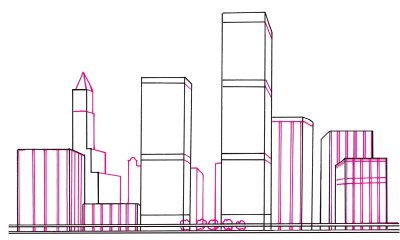 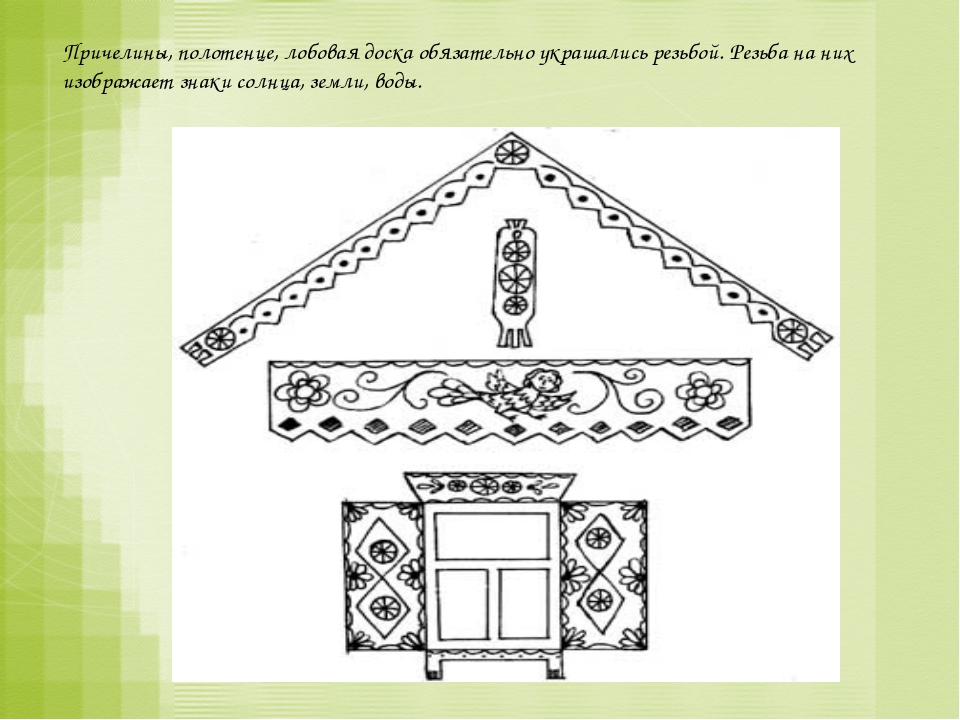 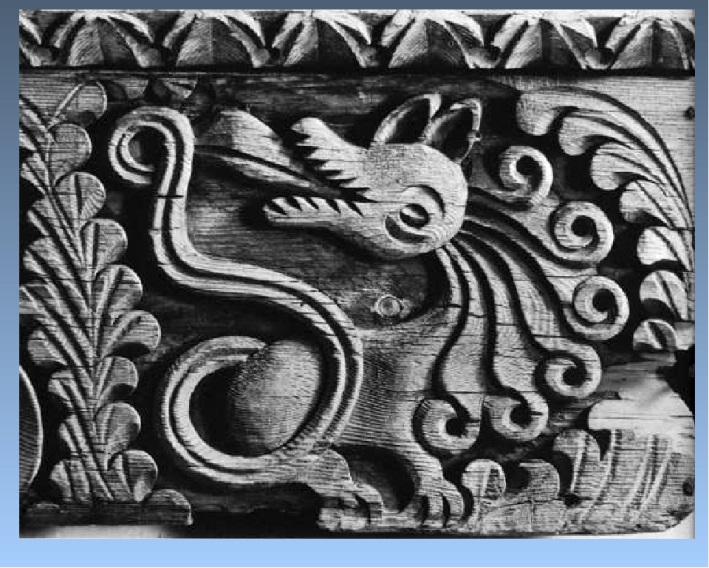 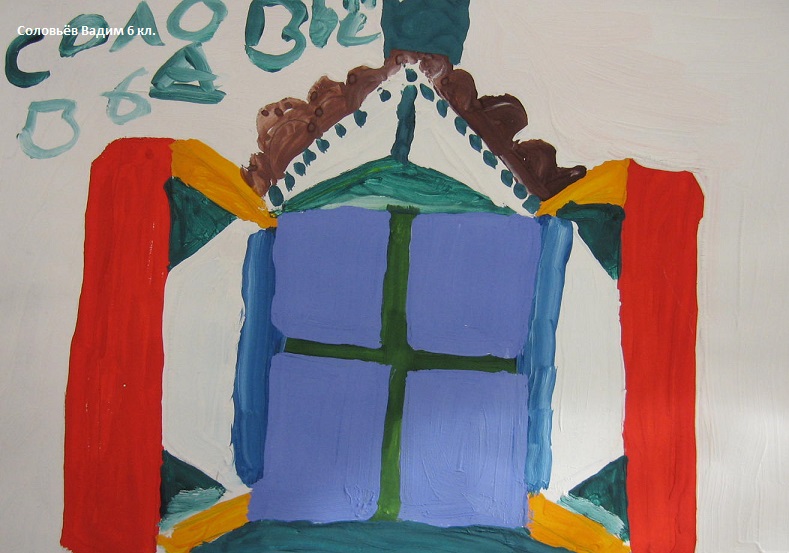 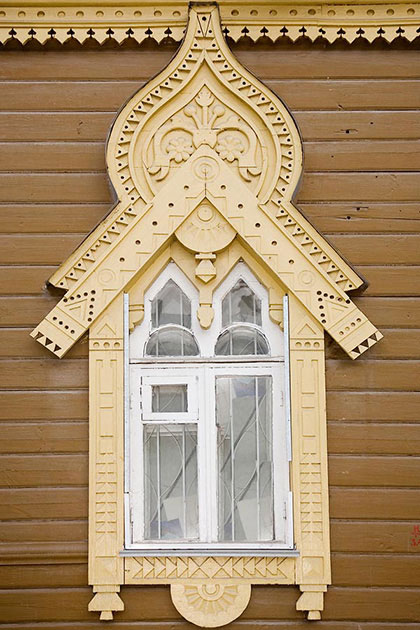 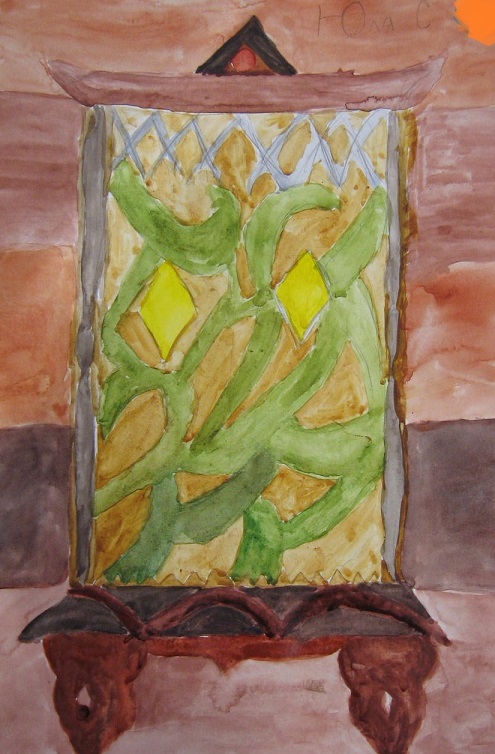 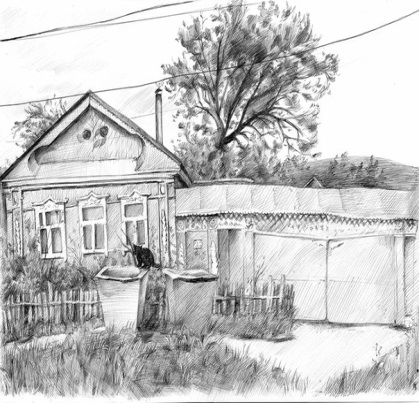 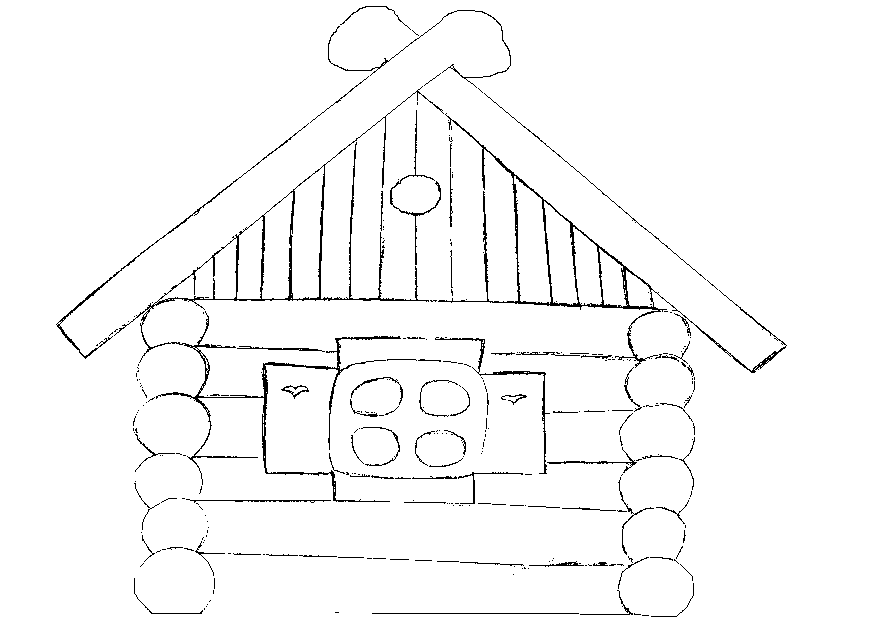 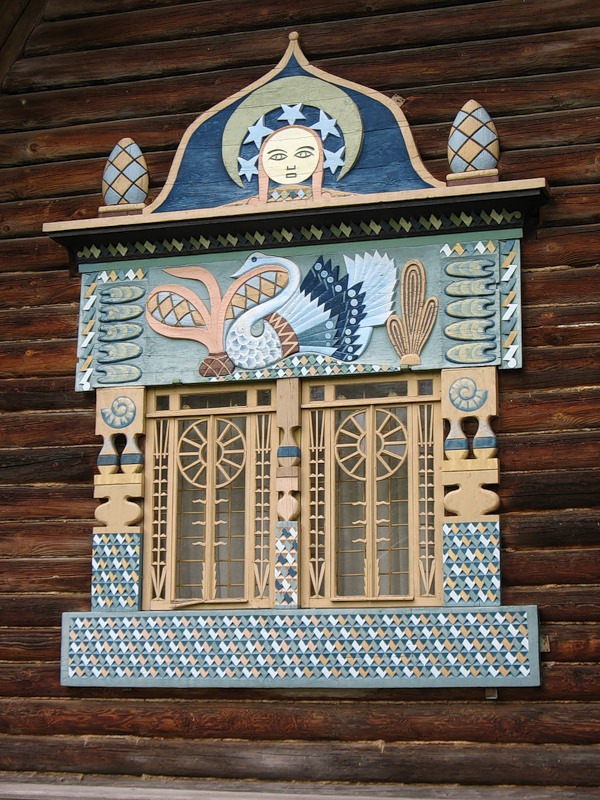 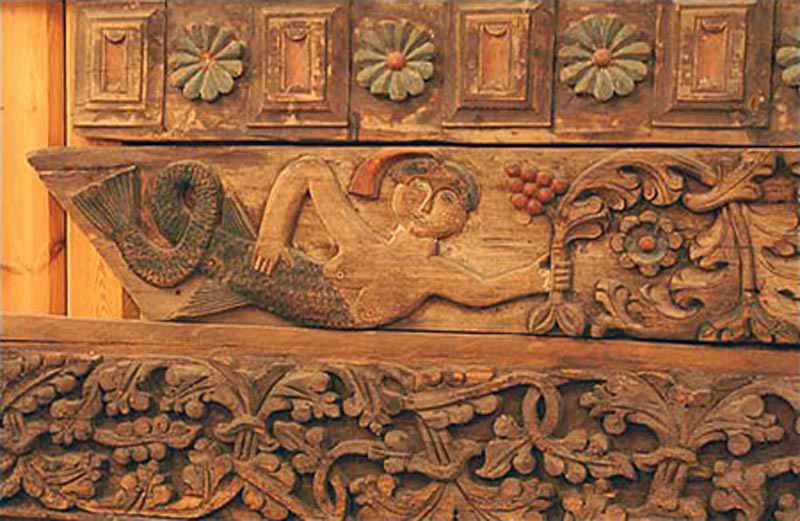 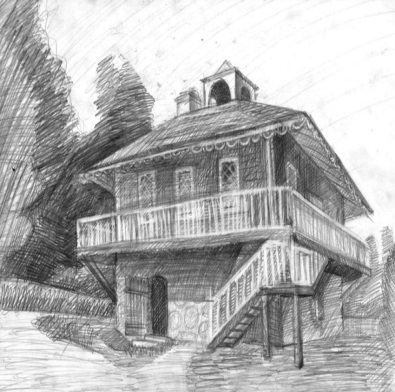 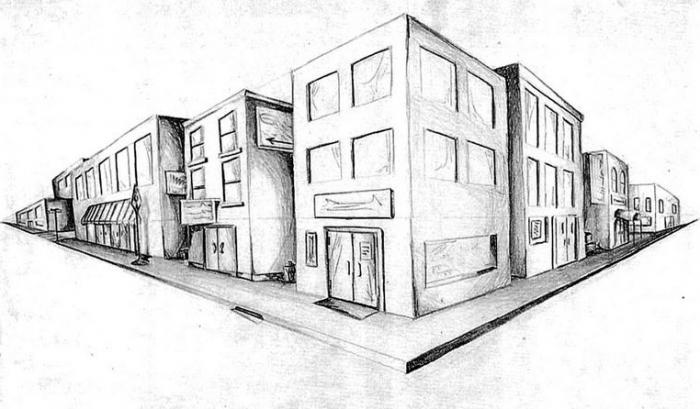 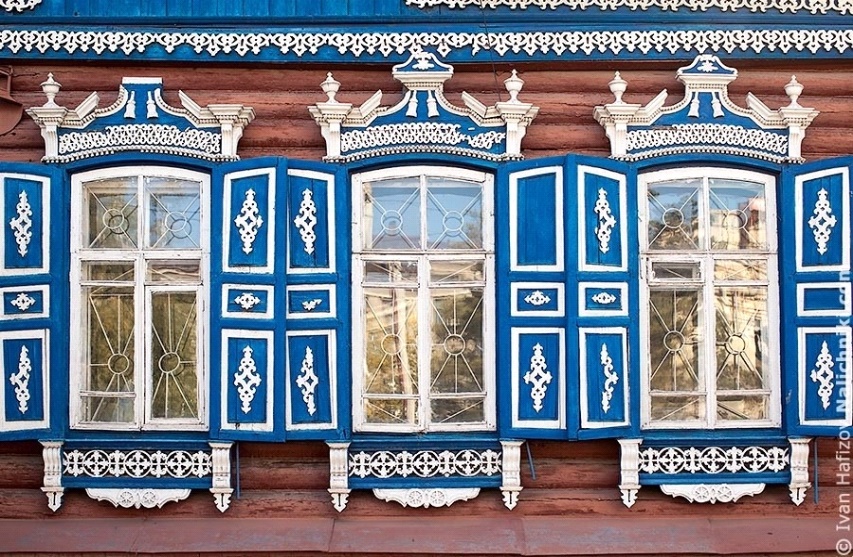 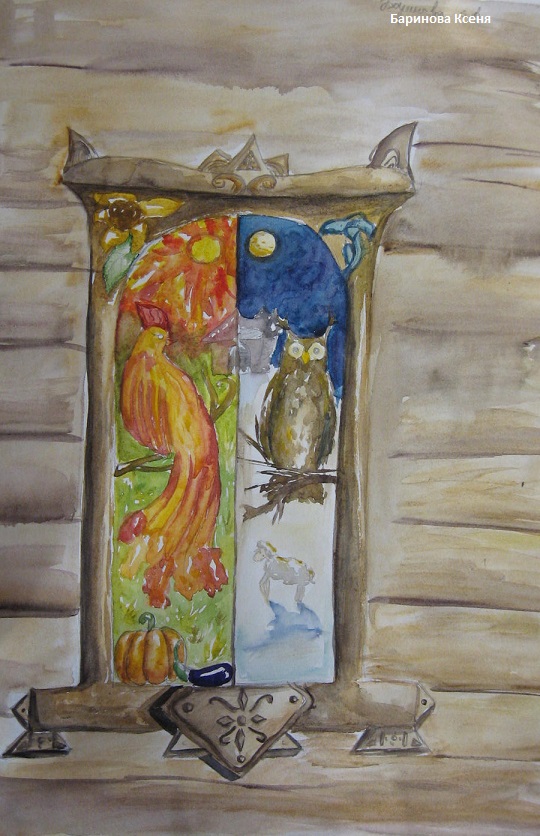 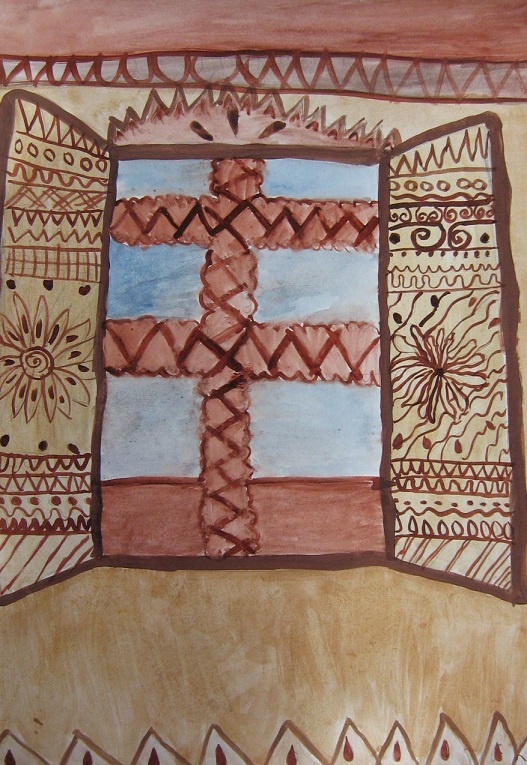 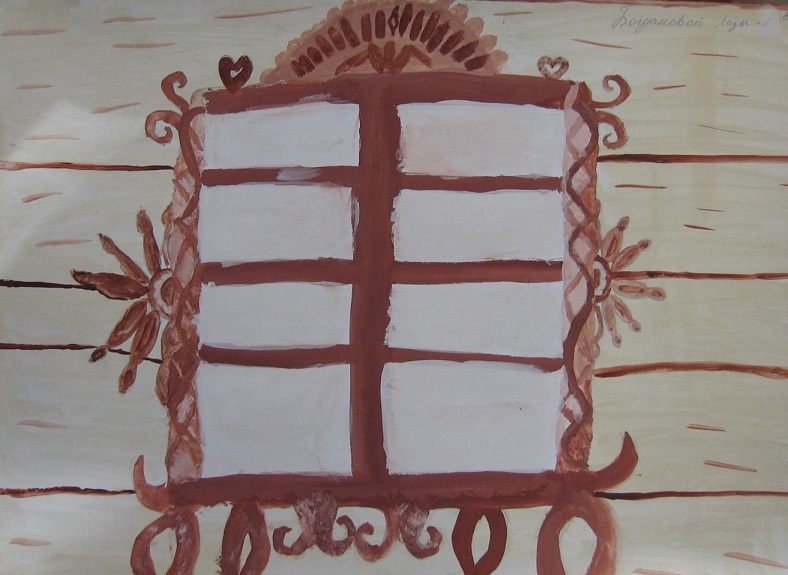 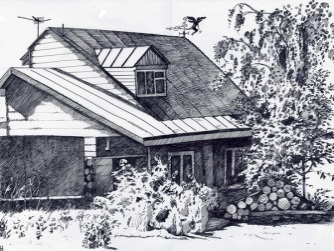 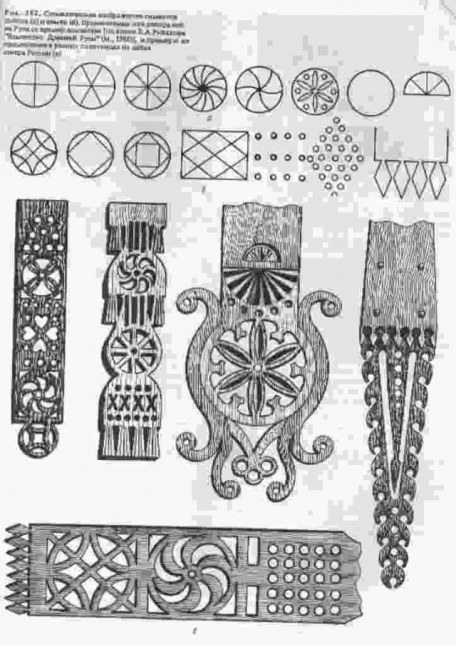 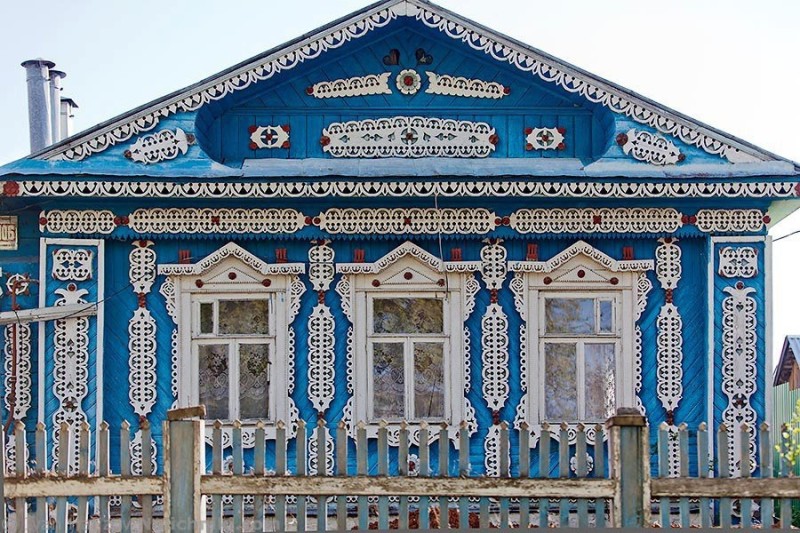 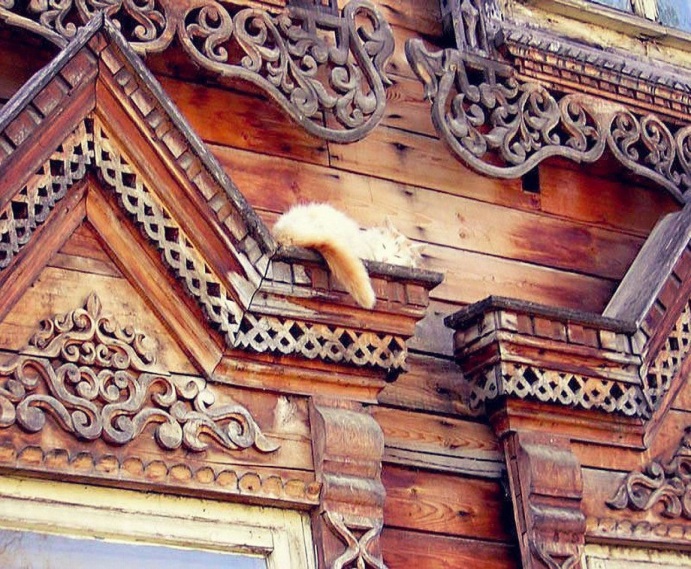 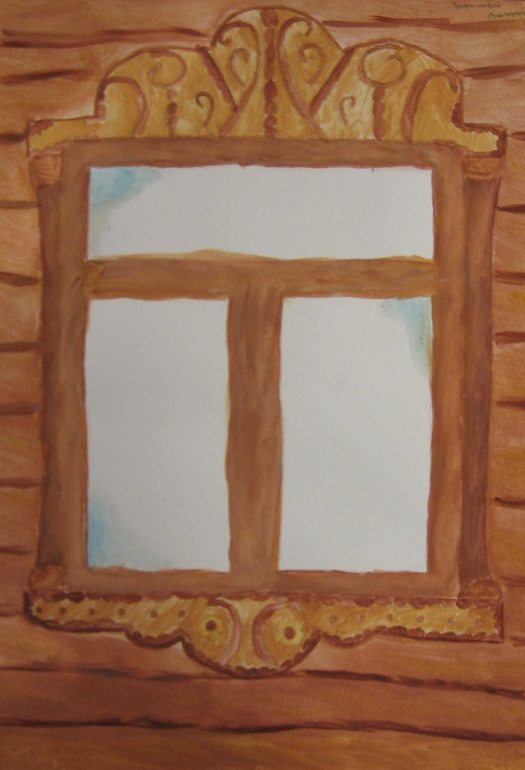 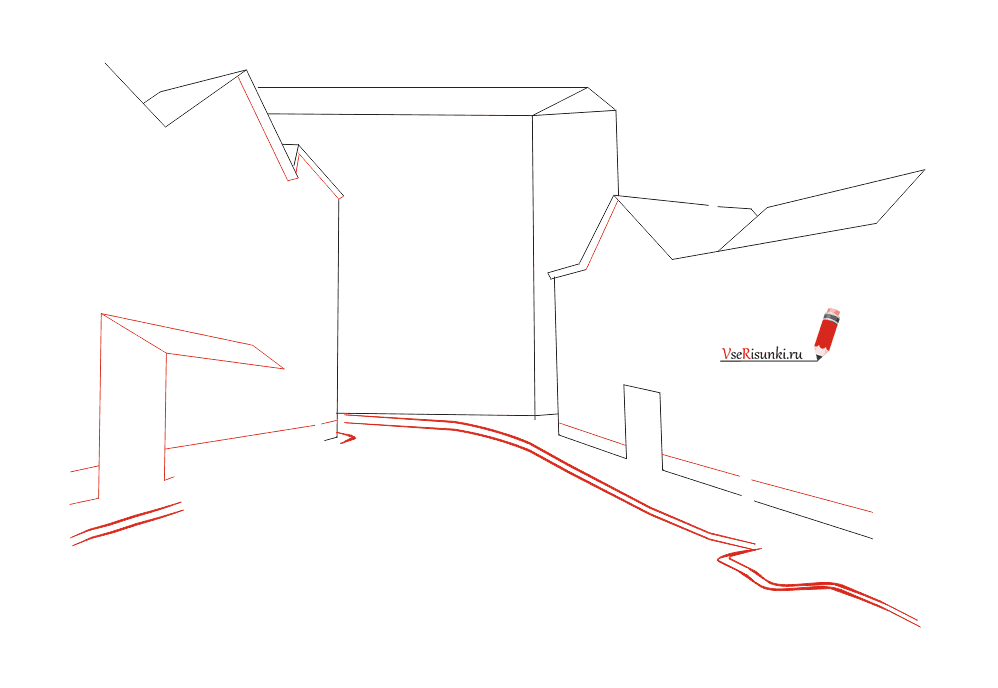 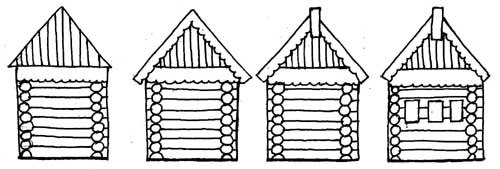 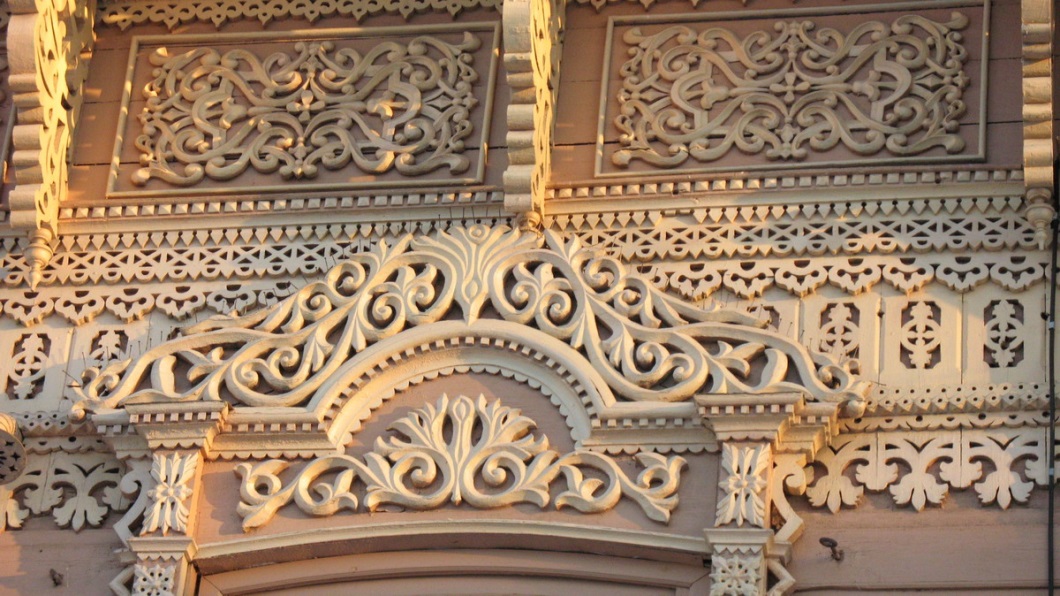 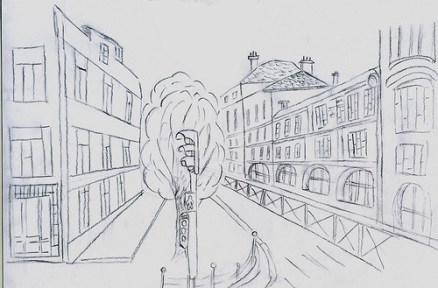 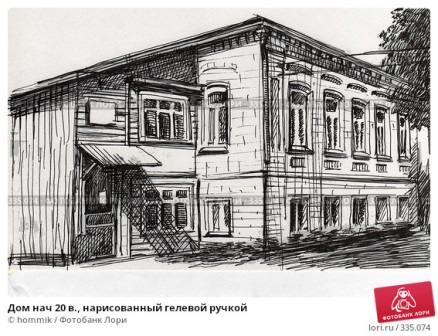 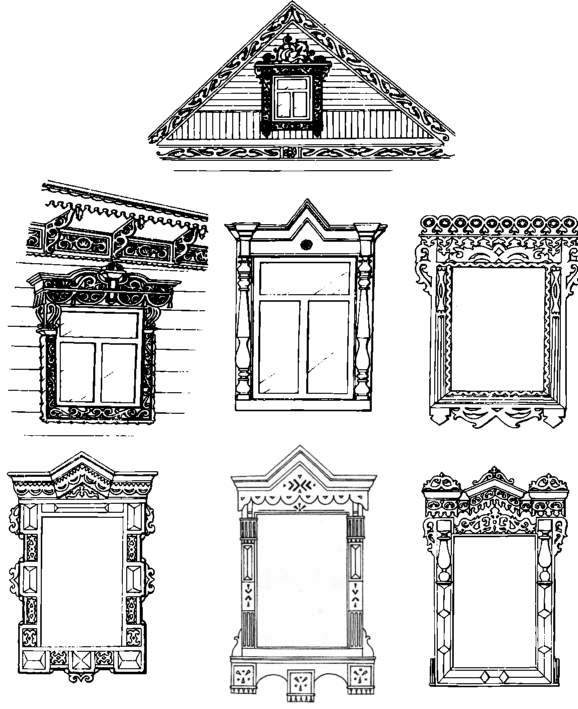 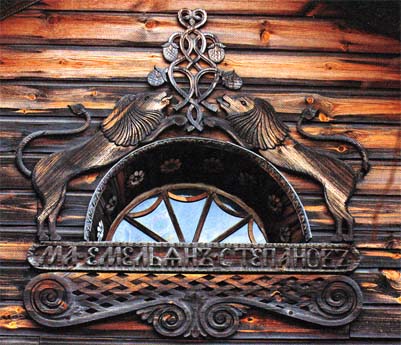 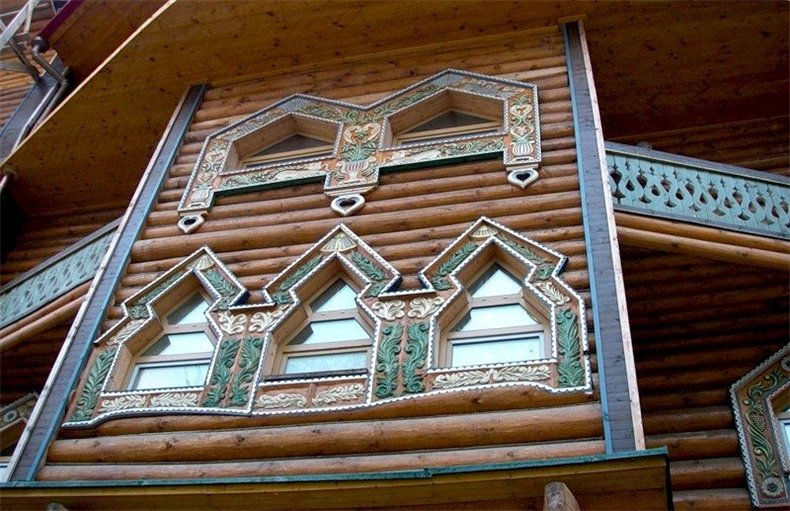 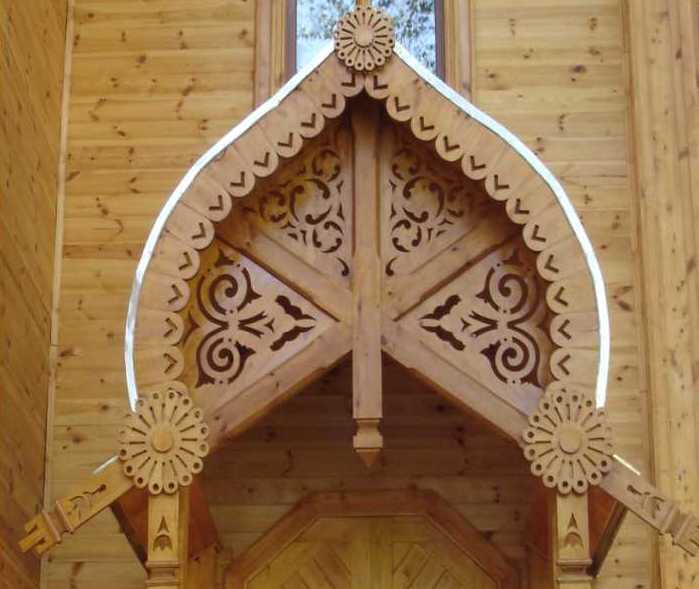 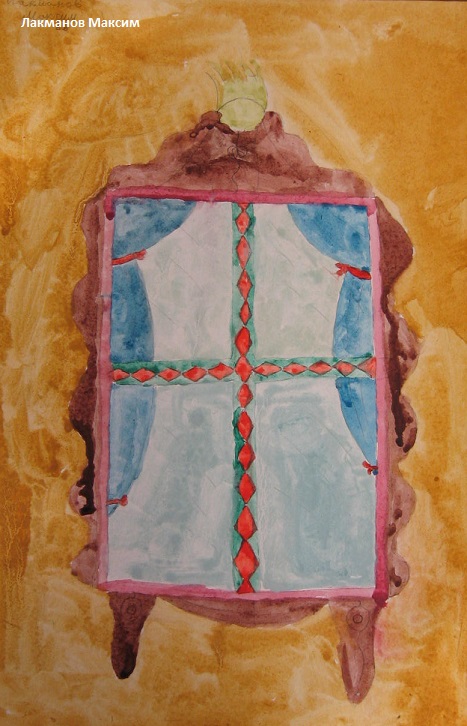 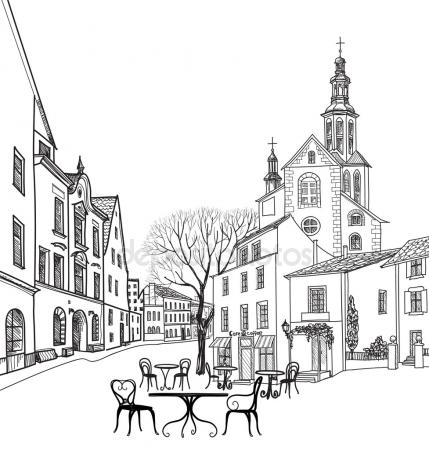 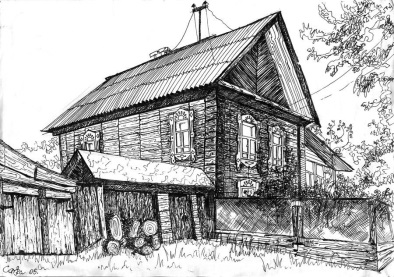 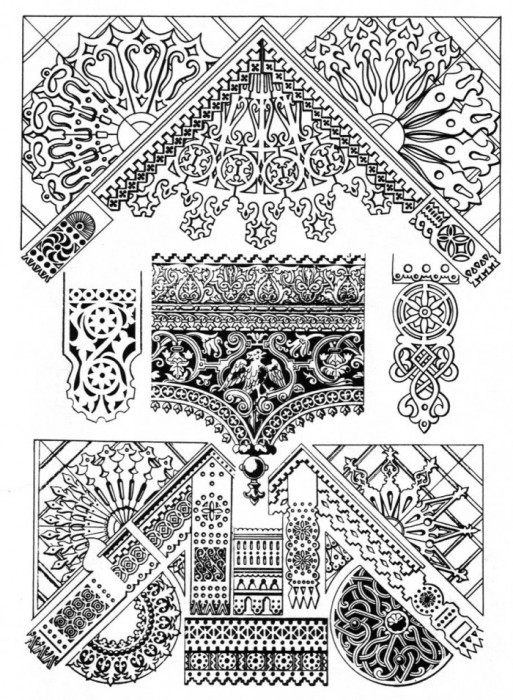 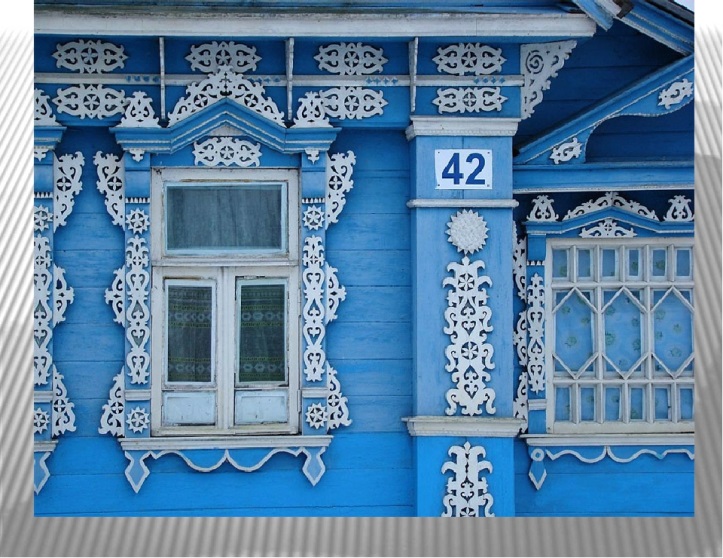 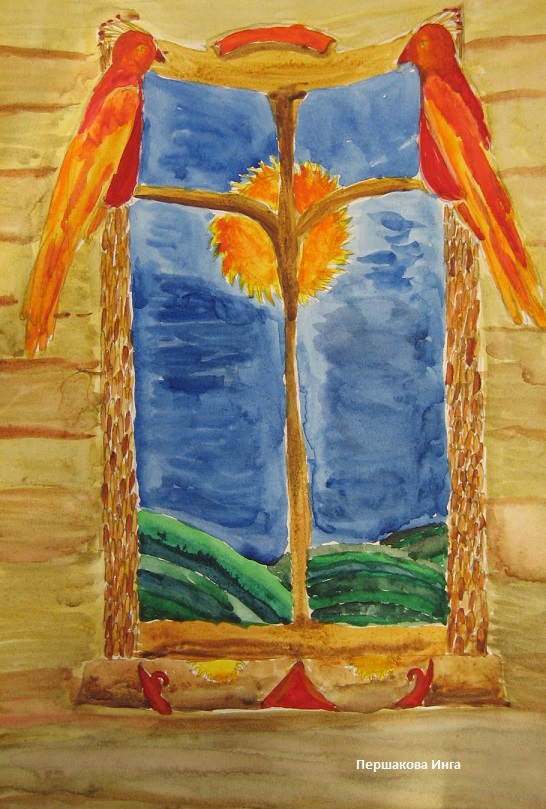 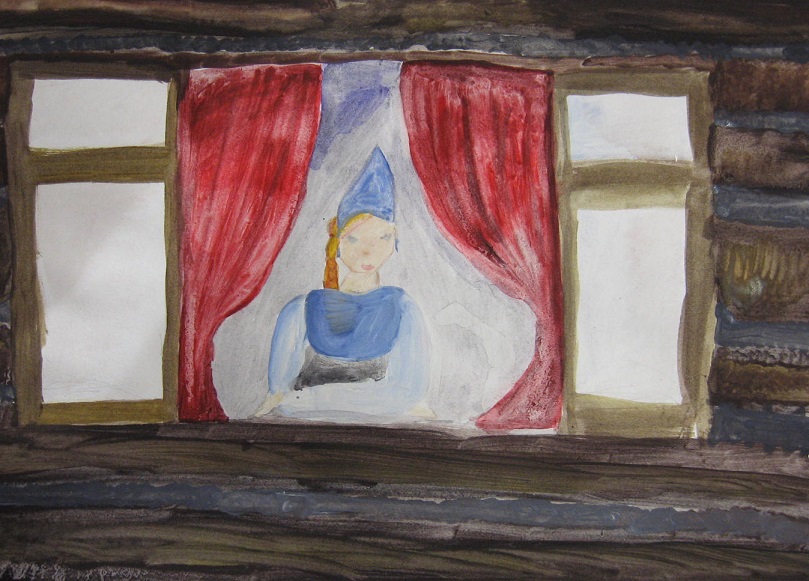 